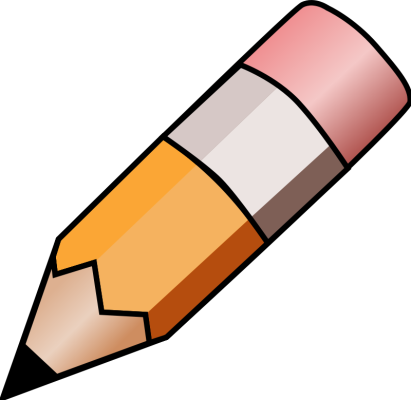 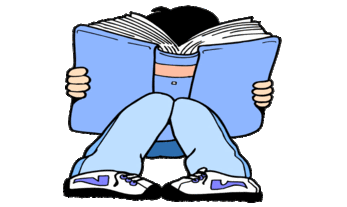 YEAR 3 HOME LEARNING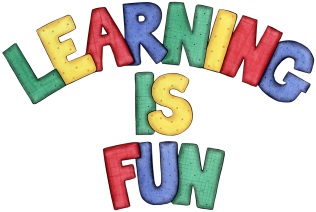 YEAR 3 HOME LEARNINGDate Set12.04.19Date Due01.05.19MathleticsPlease check Mathletics for extra practise.SpellodromeWritingOver the Easter holidays, we would like the children to go onto spelledrome.com and practice. This will help them in all aspects of their learning as they should know how to spell the majority of those words by the end of year 3.Writing TaskFor the home learning, I would like you to write a diary entry about how you celebrated Easter this year, or about a day that you enjoyed in the Easter holidays. This home learning is due Wednesday 1st May 2019.ReadingRecommended daily reading time:KS2 20 minutes.Home Learning ProjectDate Set:      n/a                                    Date Due: n/aGreekPlease go to Greek Class Blog for Greek Home LearningGreek Class - St Cyprian's Greek Orthodox Primary Academy